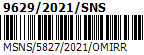  Č.j.: MSNS/5827/2021/OMIRR Dodavatel: IČO: 25083163, DIČ: CZ25083163   Na faktuře vždy uveďte číslo této objednávky			Objednávka č.: 35/21/02 Popis objednávky:  Termín dodání: 	nejpozději do 30.4.2021, přesný termín upřesní ...Objednavatel: 	Město Světlá nad Sázavou, IČO: 00268321, DIČ: CZ00268321Příjemce: 		..., Zámecká 730, 582 91 Světlá nad SázavouZáruka: 	24 měsíců, záruční doba počíná běžet předáním a převzetím zboží Fakturu zašlete na: 	Město Světlá nad Sázavou, náměstí Trčků z Lípy 18, 582 91 Světlá nad Sázavou			tel.: 569 496 611, e-mail: posta@svetlans.cz___________________________________________________________________________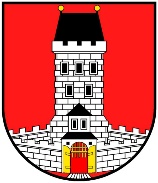 MĚSTO SVĚTLÁ NAD SÁZAVOUnáměstí Trčků z Lípy 18, 582 91 Světlá nad SázavouDentamed (ČR), spol. s r.o.Pod Lipami 2602/41130 00 Praha 3Předmět objednávkyPředmět objednávkyPředmět objednávkyMnožstvíJednotkaNabídková cenaNa základě cenové nabídky č. 20210401 ze dne 1.4.2021 u Vás objednáváme zařízení                                      Rentgen KaVo Focus 214                                        včetně dopravy a instalace do stomatologické ordinace ... v budově areálu skláren Crystal BOHEMIA, a.s. na adrese Zámecká čp. 730, 582 91 Světlá nad Sázavou. Na základě cenové nabídky č. 20210401 ze dne 1.4.2021 u Vás objednáváme zařízení                                      Rentgen KaVo Focus 214                                        včetně dopravy a instalace do stomatologické ordinace ... v budově areálu skláren Crystal BOHEMIA, a.s. na adrese Zámecká čp. 730, 582 91 Světlá nad Sázavou. Na základě cenové nabídky č. 20210401 ze dne 1.4.2021 u Vás objednáváme zařízení                                      Rentgen KaVo Focus 214                                        včetně dopravy a instalace do stomatologické ordinace ... v budově areálu skláren Crystal BOHEMIA, a.s. na adrese Zámecká čp. 730, 582 91 Světlá nad Sázavou. 1ks75 000,00Cena celkem včetně DPHCena celkem včetně DPHCena celkem včetně DPH75 000,00 KčPřevezme:Převezme:Jana VaňkováJana Vaňková Dne:			9. 4. 2021Podpis objednavatele:Podpis objednavatele: